FORMATO DE TESIS DE POSGRADO DIGITALProcedimiento: La elaboración de la tesis se realizará de acuerdo al documento “Protocolo para la elaboración de tesis de posgrado”, mismo que se encuentra en la sección FORMATOS (Formato de Tesis), de la página de Posgrado de la FCB-UANL. Se deberá entregar un manuscrito impreso para su revisión y aprobación al comité (Maestría o Doctorado) según corresponda, sin encuadernar ni empastar, este documento deberá contar con las firmas originales de todos los profesores integrantes del comité de tesis. Una vez aprobada la tesis por el Comité correspondiente, se deberá entregar dos discos en la Subdirección de Posgrado con el documento final en versión “.pdf” con las firmas del comité y/o dirección de tesis escaneadas e incorporadas en el documento en la sección correspondiente. Los discos deberán estar etiquetados de acuerdo como se muestra en la figura anexa. Esta versión digital sustituye la forma impresa  tradicional.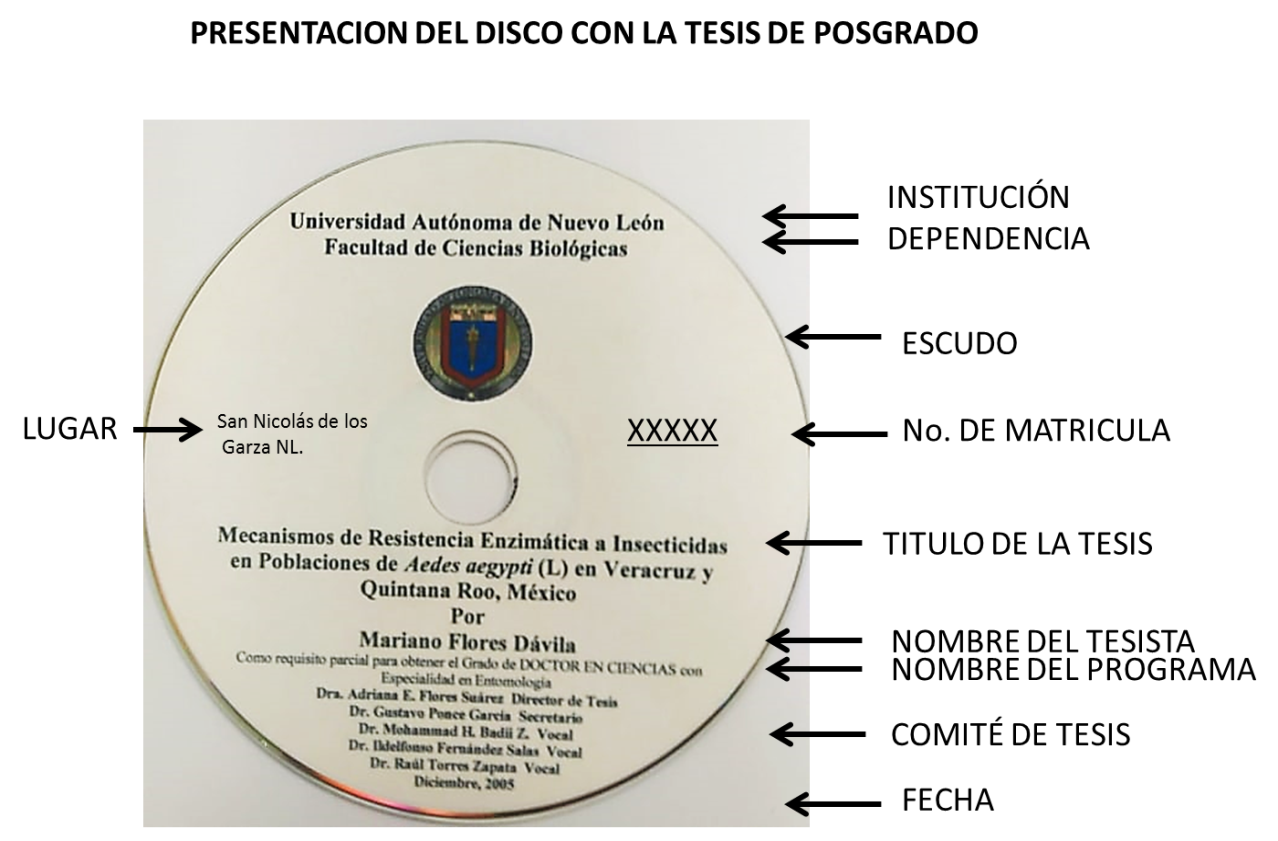 